По вопросам приобретения профсоюзных путёвок в санатории и дома отдыха Профкурорт обращаться в ЧУП "Центр реализации путёвок и курортных услуг" (г.Казань)Адрес:  420012, Республика Татарстан, ул. Муштари, д. 9, офис 108
Тел:  8(843)2365103
Email:  kurort-center@mail.ru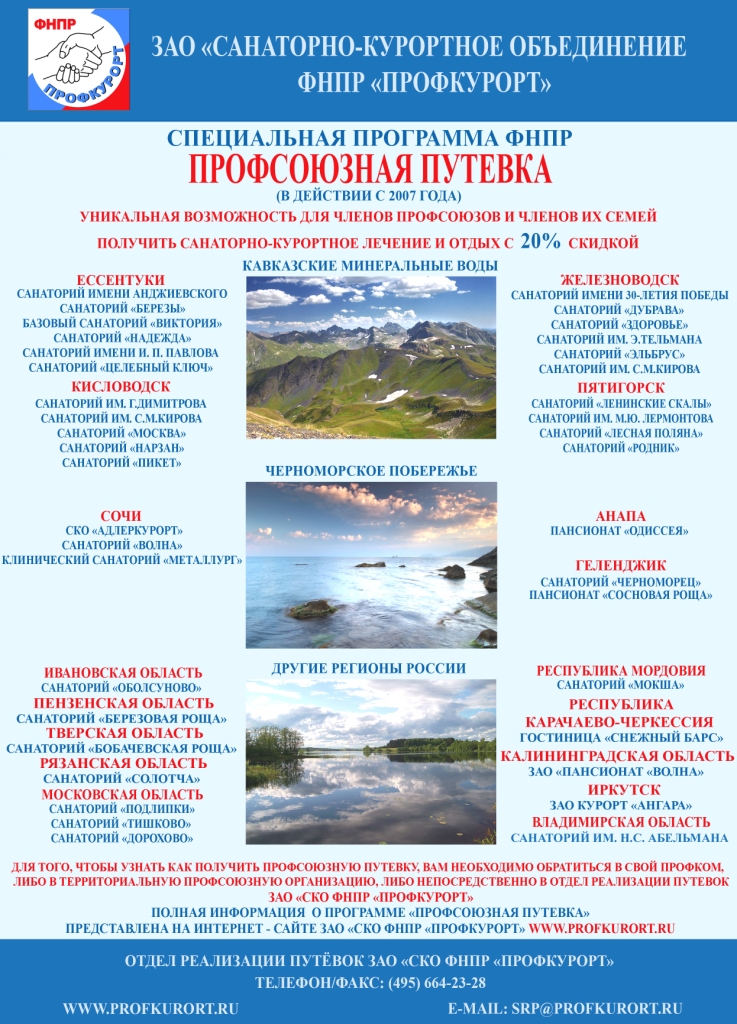 